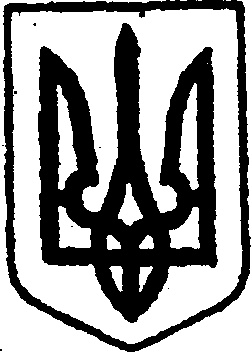 КИЇВСЬКА ОБЛАСТЬТЕТІЇВСЬКА МІСЬКА РАДАVІІІ СКЛИКАННЯДРУГА  СЕСІЯР І Ш Е Н Н Я    26.01.2021 р.                                                                            №   85 - 02-VIIІПро затвердження старостТетіївської міської ради VІІІ скликання     Відповідно до статті 54-1 Закону України «Про місцеве самоврядування в Україні», Тетіївська міська рада                                           В И Р І Ш И Л А:Затвердити з  27.01.2021 року старостами населених пунктів Тетіївської міської ради VІІІ скликання:1) - старостою села  Бурківці  Хоменка Анатолія Вікторовича2) - старостою села Високе – Корнійчук Тетяну Степанівну3) - старостою села Галайки   - Король Меланію Олександрівну 4) - старостою села Голодьки – Франчука Володимира Тарасовича5) - старостою сіл  Горошків,  Ріденьке –Пущика Олександра Івановича6) - старостою села Денихівка – Самозвана  Віталія Дмитровича  7) - старостою сіл Дібрівка, Дубина - Денисюка Сергія Михайловича8) - старостою села Кашперівка – Скрипника Володимира Степановича  9) - старостою сіл Клюки, Хмелівка – Клевцова Євгенія Миколайовича10) - старостою сіл Кошів, Погреби – Чалову Діну Петрівну11) - старостою сіл Михайлівка, Перше травня – Руденка Володимира         Йосиповича12) - старостою села Ненадиха – Сліпенчук Людмилу Володимирівну13) - старостою села Одайпіль   - Рабенка Дмитра Петровича14) - старостою сіл П`ятигори, Молочне – Роїка Олега Івановича15) - старостою села Росішки  - Щербюк Валентину Павлівну16) - старостою села Скибенці – Грабовенка Василя Сергійовича17) - старостою села Стадниця – Сидорчука Юрія Івановича18) - старостою села Степове – Коваля Олега Івановича19) - старостою села Тайниця – Стоматюк Надію Захарівну20) - старостою села Теліженці – Дорощука Ігоря Васильовича 21) - старостою сіл Черепин,  Черепинка,  Григорівка – Радзівіло         Людмилу МиколаївнуОбсяг повноважень старост Тетіївської міської ради VІІІ скликання визначається Положенням про старосту та рішеннями Тетіївської міської ради.3. Припинити трудові відносини та виконання обов’язків в.о. старост.4. Контроль за виконанням рішення покласти на першого заступника    міського голови Кизимишина В.Й.          Міський голова                                                    Богдан БАЛАГУРА      